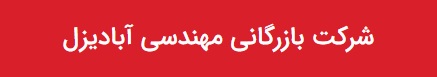 موتور پمپ نفت و بنزین لوبن  RBP-305Kموتور پمپ نفت و بنزینی لوبن سری RBP-305K با سیستم سوخت نفت و بنزین بصورت هندلی بوده، که دارای شاسی آهنی و با حداکثر آبدهی 60 متر مکعب در ساعت، قدرت 5 کیلووات و با موتور چهار زمانه بصورت هوا خنک و قابلیت نصب بصورت افقی ارائه می شود.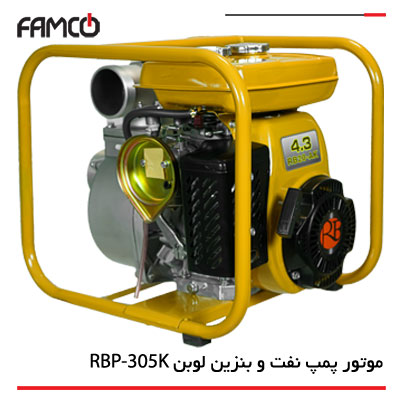 کاربرد موتور پمپ آب نفت و بنزین لوبنانتقال و جابه جایی آب های تمیز و آلوده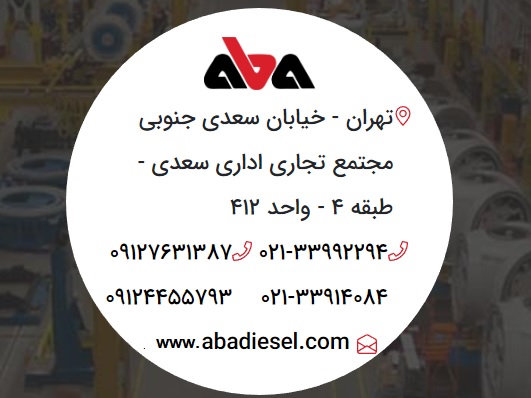 استفاده در مزارع،باغات و گلخانه هافضلاب شهریپروژه های تعمیراتی آبمزایا موتور پمپ آب نفت و بنزینی لوبنقیمت مناسبمصرف سوخت پایینحمل و نقل آسانمدلRBP-305Kقطر دهانه مکش و دهش 3 اینچحداکثر آبدهی (دبی)1000  لیتر در دقیقهحداکثر ارتفاع32  مترتوان5  اسب بخارعمق مکش7  مترظرفیت باک سوخت3.6  لیترظرفیت مخزن روغن600  میلی لیترمیزان مصرف سوخت0.7  لیتر در ساعتوزن28  کیلوگرمساخت کشور    چین